هو الله- ای نفوس زکیه جمیع ملل منتظر طلوع شمس...عبدالبهآء عباساصلی فارسی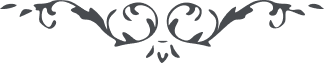 لوح رقم (238) – من آثار حضرت عبدالبهاء – مکاتیب عبد البهاء، جلد 8، صفحه 164هو اللهای نفوس زکیه جمیع ملل منتظر طلوع شمس حقیقت بودند هر یک بلقب و عنوانی قل ادعوا الله او ادعوا الرحمن فایا ما تدعوا فله الأسمآء الحسنی ولی پرده اوهام دیده‌ها را کور نمود و منتظرانرا محروم نمود و مشامها را مزکوم کرد و از عطر مشموم بی‌بهره و نصیب گشتند حق عیان چون مهر رخشان آمده حیف کاندر شهر کوران آمده آن نور حقیقت ساطع بر شرق و غرب گردید و در سحاب جلال پنهان شد و از این جهان غروب نمود و در افق غیب امکان الی ابد الآباد درخشان و تابانست با وجود این هنوز خفتگان بیدار نشده‌اند و محرومان محرم راز نگشته‌اند یا حسرة علی العباد بما احتجبوا عن مشاهدة الأنوار و عموا عن ملاحظة الآثار و صموا عن استماع الأسرار ولی شما که بیدار شدید و هشیار گشتید و پی بعالم اسرار بردید و مشاهده انوار کردید باید هر دم بشکرانه دلبر یگانه پردازید و با خلق بیامیزید و بکمال مهربانی و ملاطفت و یگانگی معامله نمائید جمیع خلق را دوست دارید و با کل بشر مهر پرور گردید و در فکر احیاء نفوس باشید و تعلیم روش و سلوک ملائکه فردوس نمائید جهانیانرا بمحبت پرورش دهید و آدمیانرا بحسن الفت دعوت کنید تا محبت حقیقی در بین جمیع ملل علم افرازد و جهانیرا از تعصبات جاهلانه نجات دهد و علیکم التحیة و الثنآء (ع ع)